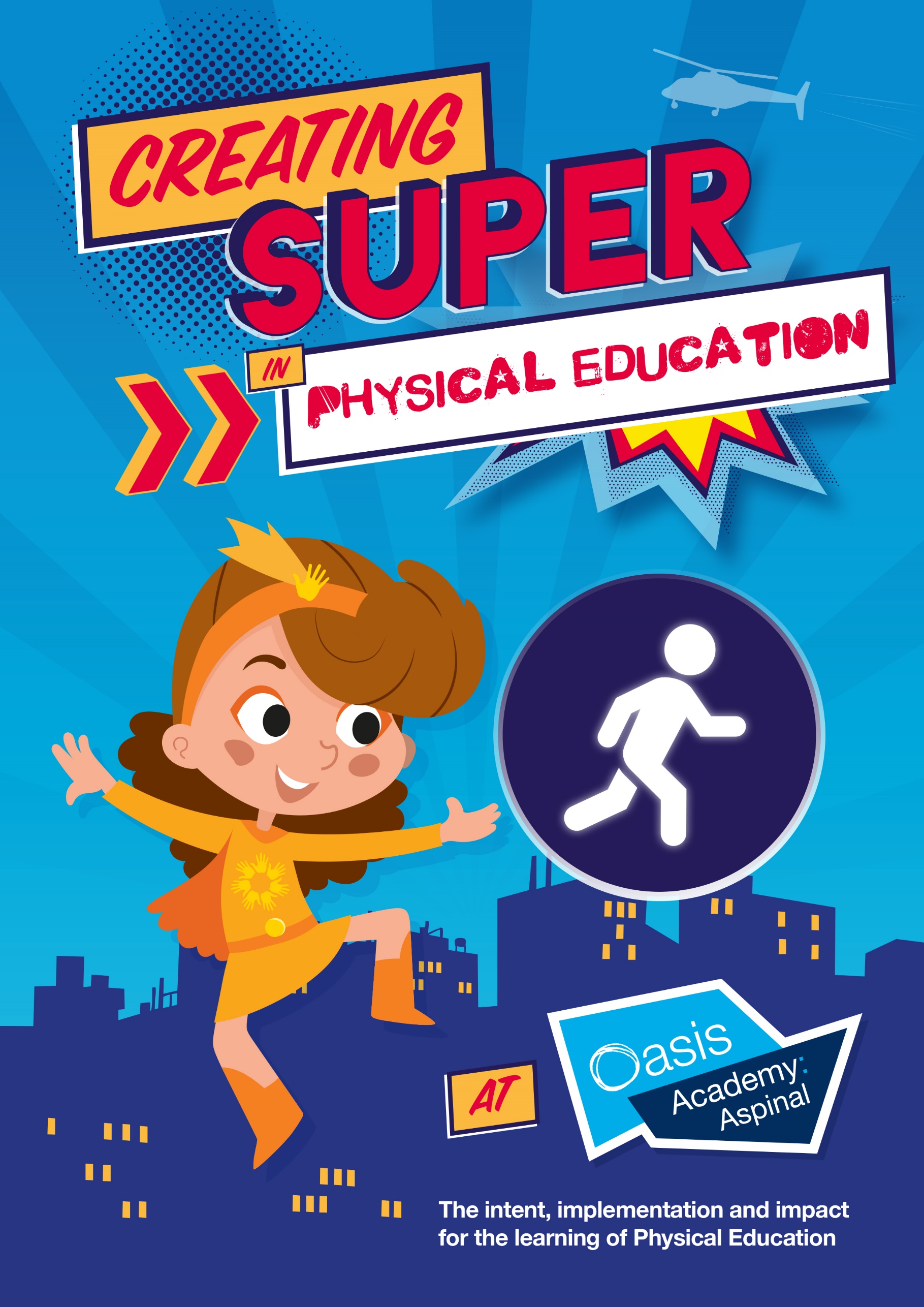 Why is PE important at Aspinal?What are the key knowledge concepts in PE at Aspinal?What are the key PE subject discipline skills?How does Aspinal ensure progression in our key knowledge and concepts in PE?How do we know our children have made progress?Medium Term PlansYear 1Year 2Year 3Year 4Year 5Year 6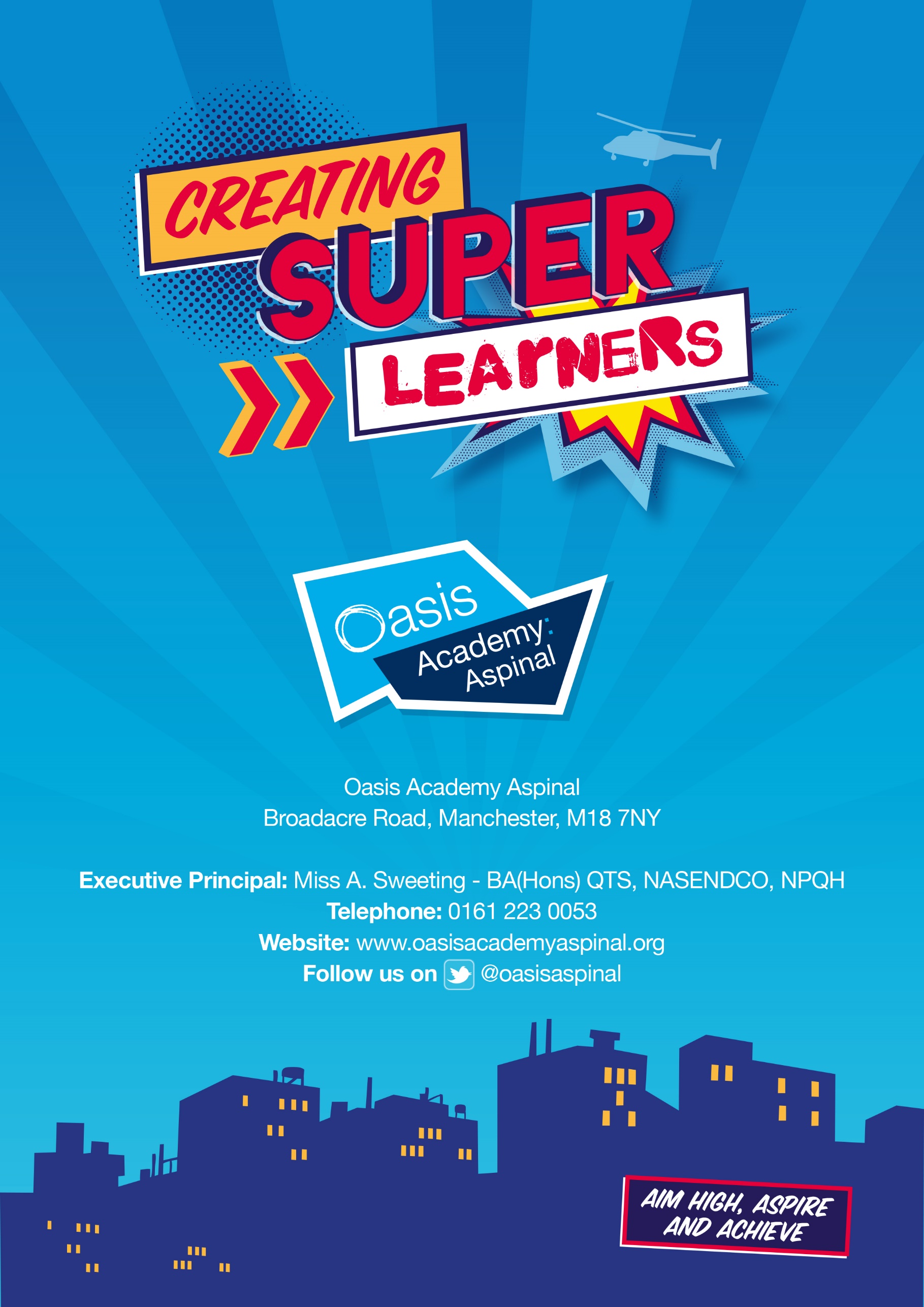 CompetitiveSkillsKnowledgeRange of sports e.g. football, hockey, cricket, netball, rounders etcControlFlexibilityAgilityBalanceCoordinationPatternsProblem solvingCommunicatingTechniqueEvaluatingComparingTacticsSafetyReflectingAnalysingMovementTeamworkRunningThrowingJumpingCatchingRollSequencesDefendingAttackingCollaborationPlanningYear 1Year 2Year 3Year 4Year 5Year 6Autumn 1Dance – AnimalsMovement Skills 1Dance – Fire of LondonMovement Skills 2Dance – Dance Around the WorldHockeyDance – RomansHockeyDance – British ValuesLacrosseDance – British ValuesLacrosseAutumn 2Invasion Game Skills 1Gymnastics- Balancing and Spinning on Points and Patches Invasion Games Skills 2Gymnastics – Pathways: straight, zipping and curvingGymnastics – Linking movements togetherBasketballBasketball  SwimmingGymnastics – Matching, mirroring and contrastNetballGymnastics – Counter balance and counter tensionNetballSpring 1Dance – Mini BeastsMovement Skills 2Dance – Mini BeastsMovement Skills 3Dance – EgyptiansTag RugbyGymnastics – Arching and bridgingTag RugbyDance – Dance through the agesHandballDance – World War 2HandballSpring 2Net and Wall GameSkills 1Gymnastics – Pathways – small and longNet and Wall GameSkills 2Gymnastics – Spinning, turning and twistingGymnastics – Receiving body weightFootballFootballSwimmingGymnastics – Partner work – under and overFootballGymnastics – FlightFlag footballSummer 1Dance – Fire of LondonStriking and Fielding Games Skills 1Dance – Under the SeaStriking and Field Game Skills 2Dance - Space RoundersDance – SpaceRoundersDance – The HakaCricketDance – The VictoriansCricketSummer 2Athletics 2Gymnastics – Wide, narrow, curled rolling and balancingAthleticsGymnastics – Stretching, curling and archingAthleticsGymnastics – Symmetry and asymmetry (partners)AthleticsSwimmingAthleticsGymnastics – Synchronisation and canonAthleticsGymnastics – Group Sequencing